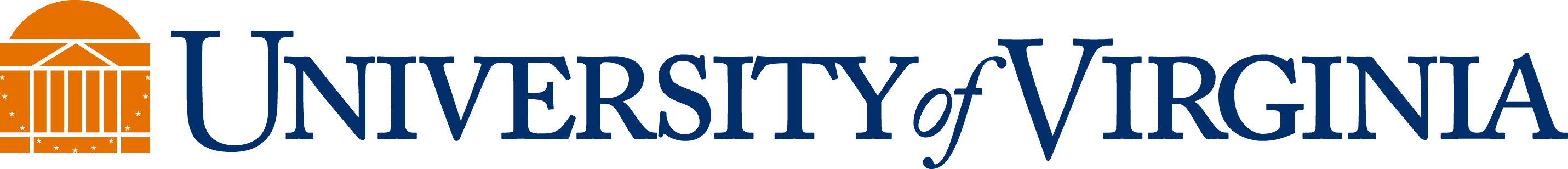 YOUR DEPARTMENTPO Box ######Phone (###) ###-####EMAIL@virginia.eduINVOICEYOUR DEPARTMENTPO Box ######Phone (###) ###-####EMAIL@virginia.eduInvoice # 00117Date: March 6, 2017To:Customer Billing InfoFor:Brief Description of goods/services DESCRIPTIONQUANTITYUNIT PRICEAMOUNTGood/Services provided.#$# x $Any info in regards to payment/where questions should be addressed.Payment is due within 30 days (OR any other payment terms)TOTAL$